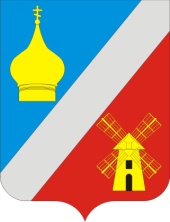 АДМИНИСТРАЦИЯФедоровского сельского поселенияНеклиновского района Ростовской областиПОСТАНОВЛЕНИЕ                                с. Федоровка«26» сентября  2018г.    		                                                                                  №  106О внесении изменений в постановлениеАдминистрации Федоровского сельского поселенияот 21.02.2017г. № 10В целях совершенствования Порядка составления и ведения сводной бюджетной росписи бюджета Федоровского сельского поселения Неклиновского района и бюджетных росписей главных распорядителей средств  бюджета Федоровского сельского поселения Неклиновского района (главных администраторов источников финансирования дефицита  бюджета Федоровского сельского поселения Неклиновского района), Администрация Федоровского сельского поселенияПОСТАНОВЛЯЕТ:1. Внести изменения в приложение к постановлению администрации Федоровского сельского поселения от 21.02.2017г. № 10 «Об утверждении порядка составления и ведения сводной бюджетной росписи бюджета Федоровского сельского поселения Неклиновского района и бюджетных росписей главных распорядителей средств  бюджета Федоровского сельского поселения Неклиновского района  (главных администраторов источников финансирования дефицита  бюджета Федоровского сельского поселения Неклиновского района)» изменения согласно приложению к настоящему постановлению.2. Настоящее постановление вступает в силу с момента подписания. Положения пункта 1 приложения к настоящему постановлению применяются к правоотношениям, возникшим с 1 января 2018 года.3. Контроль за исполнением настоящего постановления оставляю за собой.Временно исполняющий обязанностиглавы Администрации  Федоровскогосельского поселения							           	Л.Н.Железняк                                                        Приложениек постановлению Администрации Федоровского сельского поселенияот   26,09.2018  №106ИЗМЕНЕНИЯ,вносимые в приложение к постановлению Администрации Федоровского сельского поселения от 21.02.2017 №10 «Об утверждении порядка составления и ведения сводной бюджетной росписи бюджета Федоровского сельского поселения Неклиновского района и бюджетных росписей главных распорядителей средств  бюджета Федоровского сельского поселения Неклиновского района (главных администраторов источников финансирования дефицита  бюджета Федоровского сельского поселения Неклиновского района)»  В  пункте 8 раздела II:Абзац первый признать утратившим силу.Подпункты 8.1, 8.2 признать утратившими силу.Приложение №4  изложить  в редакции:                                                                                                      								«Приложение № 4 к Порядку            Утверждаю:
Глава Администрации Федоровскогосельского поселения                       
___________ _________________________
   (подпись)          (расшифровка подписи)
«___» ___________ 20__ г.__________________________________________      (наименование органа, исполняющего бюджет)Уведомление об изменении сводной бюджетной росписи  бюджета Федоровского сельского поселения Неклиновского районаУведомление об изменении сводной бюджетной росписи  бюджета Федоровского сельского поселения Неклиновского районаУведомление об изменении сводной бюджетной росписи  бюджета Федоровского сельского поселения Неклиновского района                            № ____ от ____________ на 20__ г.                            № ____ от ____________ на 20__ г.Главный  распорядитель:Единица измерения:Источник изменения ассигнований и лимитов:Наименование показателяБюджетная классификацияБюджетная классификацияБюджетная классификацияБюджетная классификацияБюджетная классификацияБюджетная классификацияБюджетная классификацияБюджетная классификацияБюджетная классификацияБюджетная классификацияБюджетная классификацияБюджетная классификацияКод целиИзменения на 20___гИзменения на 20___гИзменения на 20___гИзменения на 20___гИзменения на 20___гИзменения на 20___гНаименование показателяКВСРКВСРКФСРКФСРКЦСРКВРКВРДоп. ФКДоп. ФКДоп. ФКДоп. КРДоп. ЭККод целиассигнованиялимитыассигнованиялимитыассигнованиялимитыИтого:Начальник отдела экономики и финансовНачальник отдела экономики и финансовНачальник отдела экономики и финансовНачальник отдела экономики и финансовНачальник отдела экономики и финансовНачальник отдела экономики и финансовНачальник отдела экономики и финансовНачальник отдела экономики и финансов_______________    ____________________________________    ____________________________________    ____________________________________    ____________________________________    ____________________________________    ____________________________________    ____________________________________    _____________________     (подпись)          (расшифровка подписи)»     (подпись)          (расшифровка подписи)»     (подпись)          (расшифровка подписи)»     (подпись)          (расшифровка подписи)»     (подпись)          (расшифровка подписи)»     (подпись)          (расшифровка подписи)»     (подпись)          (расшифровка подписи)»     (подпись)          (расшифровка подписи)»